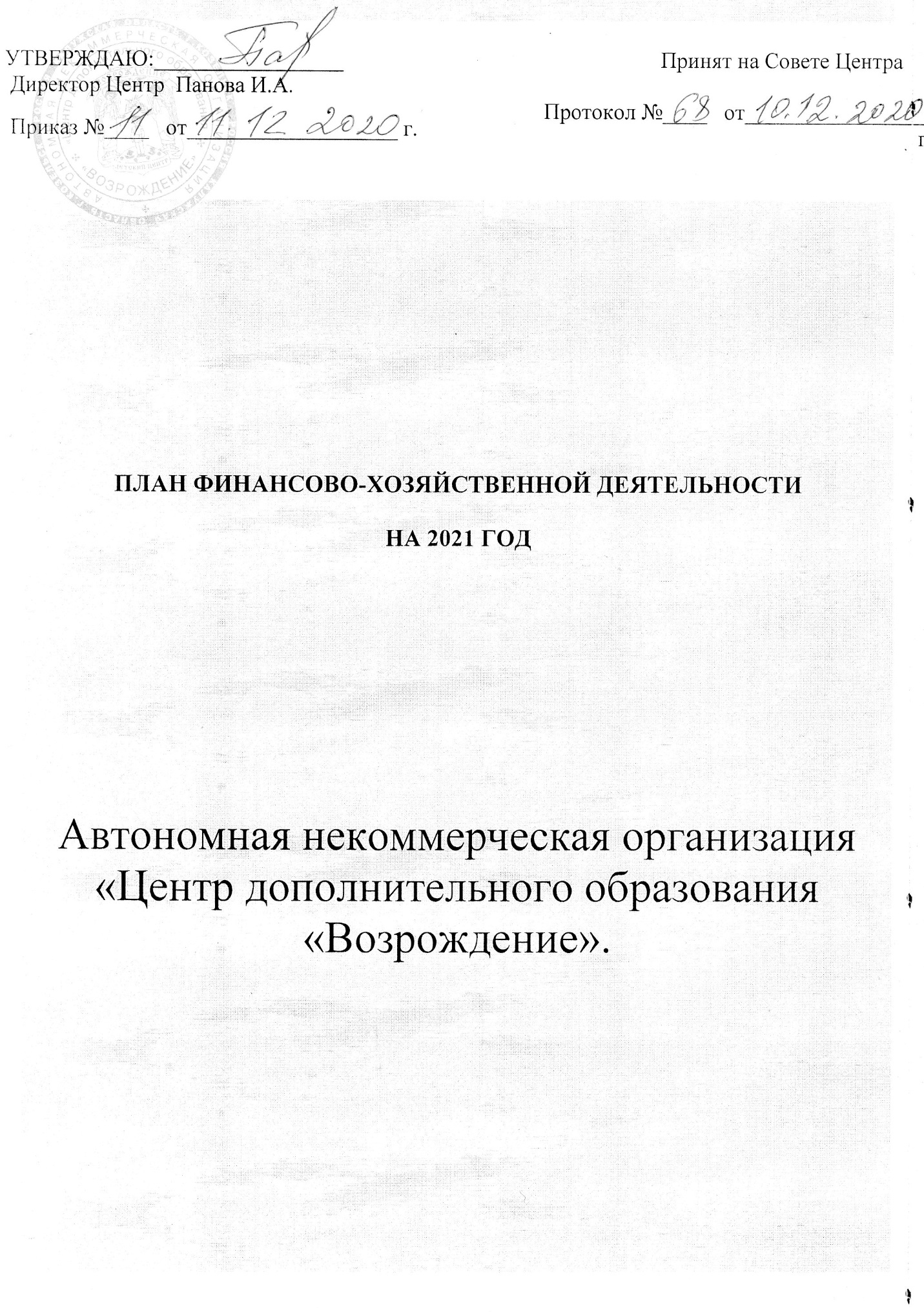 I. СВЕДЕНИЯ О ДЕЯТЕЛЬНОСТИ   ЦЕНТРАЦель деятельности Центра «Возрождение» : предоставление услуг в области образования, духовно-нравственное воспитание обучающихся на основе  православных традиций.Виды деятельности:реализация дополнительных образовательных программ и услуг в интересах личности, общества, государства на безвозмездной основе;создание необходимых условий для личностного развития , укрепления здоровья, профессионального самоопределения и организация творческого труда;организация досуговой  деятельности;организация взаимодействия с семьей обучающегося для обеспечения полноценного развития ребенка;II. ПОКАЗАТЕЛИ ФИНАНСОВОГО СОСТОЯНИЯ УЧРЕЖДЕНИЯIII. ПОКАЗАТЕЛИ ПО ПОСТУПЛЕНИЯМ И ВЫПЛАТАМ УЧРЕЖДЕНИЯКОДЫНаименование  учреждения (подразделения)Автономная некоммерческая организация «Центр дополнительного образования «Возрождение». ИНН/КПП4009008107/400901001Единица измерения: руб.по ОКПО82851743Адрес фактического местонахождения  автономного учреждения 249700, Калужская область, г. Козельск, Переулок Белёвский, д.4Наименование показателяСуммаI. Нефинансовые активы, всего:из них:1.1. Общая балансовая стоимость недвижимого государственного имущества, всегов том числе:1.1.1. Стоимость имущества, закрепленного собственником имущества за государственным бюджетным учреждением на праве оперативного управления1.1.2. Стоимость имущества, приобретенного государственным бюджетным учреждением (подразделением) за счет выделенных собственником имущества учреждения средств1.1.3. Стоимость имущества, приобретенного государственным бюджетным учреждением (подразделением) за счет доходов, полученных от платной и иной приносящей доход деятельности1.1.4. Остаточная стоимость недвижимого государственного имущества1.2. Общая балансовая стоимость движимого государственного имущества, всегов том числе:1.2.1. Общая балансовая стоимость особо ценного движимого имущества1.2.2. Остаточная стоимость особо ценного движимого имуществаII. Финансовые активы, всегоиз них:2.1. Дебиторская задолженность по доходам, полученным за счет средств федерального бюджета2.2. Дебиторская задолженность по выданным авансам, полученным за счет средств федерального бюджета, всего:в том числе:2.2.1. по выданным авансам на услуги связи2.2.2. по выданным авансам на транспортные услуги2.2.3. по выданным авансам на коммунальные услуги2.2.4. по выданным авансам на услуги по содержанию имущества2.2.5. по выданным авансам на прочие услуги2.2.6. по выданным авансам на приобретение основных средств2.2.7. по выданным авансам на приобретение нематериальных активов2.2.8. по выданным авансам на приобретение непроизведенных активов2.2.9. по выданным авансам на приобретение материальных запасов2.2.10. по выданным авансам на прочие расходы2.3. Дебиторская задолженность по выданным авансам за счет доходов, полученных от платной и иной приносящей доход деятельности, всего:0,00в том числе:2.3.1. по выданным авансам на услуги связи2.3.2. по выданным авансам на транспортные услуги2.3.3. по выданным авансам на коммунальные услуги2.3.4. по выданным авансам на услуги по содержанию имущества2.3.5. по выданным авансам на прочие услуги2.3.6. по выданным авансам на приобретение основных средств2.3.7. по выданным авансам на приобретение нематериальных активов2.3.8. по выданным авансам на приобретение непроизведенных активов2.3.9. по выданным авансам на приобретение материальных запасов2.3.10. по выданным авансам на прочие расходыIII. Обязательства, всего0,00из них:3.1. Просроченная кредиторская задолженность3.2. Кредиторская задолженность по расчетам с поставщиками и подрядчиками за счет средств федерального бюджета, всего:0,00в том числе:3.2.1. по начислениям на выплаты по оплате труда3.2.2. по оплате услуг связи3.2.3. по оплате транспортных услуг3.2.4. по оплате коммунальных услуг3.2.5. по оплате услуг по содержанию имущества3.2.6. по оплате прочих услуг3.2.7. по приобретению основных средств3.2.8. по приобретению нематериальных активов3.2.9. по приобретению непроизведенных активов3.2.10. по приобретению материальных запасов3.2.11. по оплате прочих расходов3.2.12. по платежам в бюджет3.2.13. по прочим расчетам с кредиторами3.3. Кредиторская задолженность по расчетам с поставщиками и подрядчиками за счет доходов, полученных от платной и иной приносящей доход деятельности, всего:0,00в том числе:3.3.1. по начислениям на выплаты по оплате труда3.3.2. по оплате услуг связи3.3.3. по оплате транспортных услуг3.3.4. по оплате коммунальных услуг3.3.5. по оплате услуг по содержанию имущества3.3.6. по оплате прочих услуг3.3.7. по приобретению основных средств3.3.8. по приобретению нематериальных активов3.3.9. по приобретению непроизведенных активов3.3.10. по приобретению материальных запасов3.3.11. по оплате прочих расходов3.3.12. по платежам в бюджет3.3.13. по прочим расчетам с кредиторамиНаименование показателяКод по бюджетной классификации операции сектора государственного управленияВсегов том числев том числеНаименование показателяКод по бюджетной классификации операции сектора государственного управленияВсегооперации по лицевым счетам, открытым в органах Федерального казначействаоперации по счетам, открытым в кредитных организацияхПланируемый остаток средств на начало планируемого годаXПоступления, всего:X824646-10в том числе:XСубсидии на выполнение муниципального заданияXЦелевые субсидии, всегоXв том числе:X<*>X<*>XПоступления от оказания государственным бюджетным учреждением (подразделением) услуг (выполнения работ), предоставление которых для физических и юридических лиц осуществляется на платной основе, всегоXв том числе:XУслуга N 1XУслуга N 2XПоступления от иной приносящей доход деятельности, всего:Xв том числе:XПланируемый остаток средств на конец планируемого годаXВыплаты, всего:900824345-46в том числе:XОплата труда и начисления на выплаты по оплате труда, всего210из них:XЗаработная плата211395132-84Прочие выплаты212Начисления на выплаты по оплате труда213Оплата работ, услуг, всего220из них:XУслуги связи221Транспортные услуги222Коммунальные услуги223132141-15из них:XОплата потребления тепловой энергии2230100149000-01Опалата потребления электрической энергии2230200Оплата водоснабжения22303003141-14Арендная плата за пользование имуществом224Работы, услуги по содержанию имущества225в том числе:XТекущий и капитальный ремонтРемонт дорог и сооружений на нихПрочие работы, услуги по содержанию имуществаПрочие работы, услуги226Безвозмездные перечисления организациям, всего240из них:XБезвозмездные перечисления государственным и муниципальным организациям241Социальное обеспечение, всего260из них:XПособия по социальной помощи населению262Пенсии, пособия, выплачиваемые организациями сектора государственного управления263Прочие расходы290277071-47Поступление нефинансовых активов, всего300из них:XУвеличение стоимости основных средств310Увеличение стоимости нематериальных активов320Увеличение стоимости непроизводственных активов330Увеличение стоимости материальных запасов340Поступление финансовых активов, всего500Объем публичных обязательств, всегоX